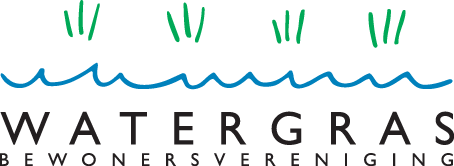 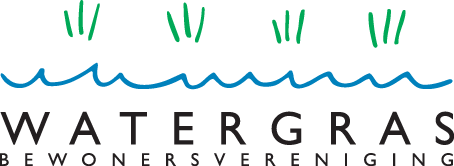 DOORLOPENDE MACHTIGING AUTOMATISCHE INCASSO     (SEPA FORMAAT)Naam :	Bewonersvereniging WatergrasAdres :	Beemdgras 25Postcode:	2804 NSWoonplaats :	GoudaLand:	NederlandIncassant ID :	NL73ZZZ404642240000Kenmerk machtiging:		               (in te vullen door penningmeester)Reden betaling :	jaarlijkse contributieDoor ondertekening van dit formulier geeft u toestemming aan Bewonersvereniging Watergras om doorlopende incasso-opdrachten te sturen naar uw bank om een bedrag van uw rekening af te schrijven en aan uw bank om doorlopend een bedrag van uw rekening af te schrijven overeenkomstig de opdracht van Bewonersvereniging Watergras.Als u het niet eens bent met deze afschrijving kunt u deze laten terugboeken. Neem hiervoor binnen 8 weken na afschrijving contact op met uw bank. Vraag uw bank naar de voorwaarden.Naam : 		…..................................................................................................Adres : 		…..................................................................................................Postcode :		….......................................Woonplaats: 		….......................................Telefoon:	 	….......................................E-mail:	 	….......................................Land : 		….......................................IBAN :		….......................................Bank Identificatie[BIC] *: 		 …......................................Plaats en datum: …...........................................  Handtekening ………………………………… *Geen verplicht veld bij Nederlands IBANINLEVEREN BIJ DE PENNINGMEESTER OP BEEMDGRAS 25